Publicado en Los Cabos el 27/04/2020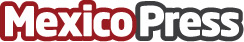 Gobierno de Armida Castro Guzmán entrega despensas en municipio de Los CabosHasta la fecha el XIII ayuntamiento ha repartido más de 17 mil despensas y 7 mil kits de limpieza entregadas casa por casa, demostrando así un servicio de atención ciudadana directa, eficaz y sobre todo humanaDatos de contacto:Guillermo Juan Kelley9848070582Nota de prensa publicada en: https://www.mexicopress.com.mx/gobierno-de-armida-castro-guzman-entrega_1 Categorías: Sociedad Solidaridad y cooperación Baja California Sur http://www.mexicopress.com.mx